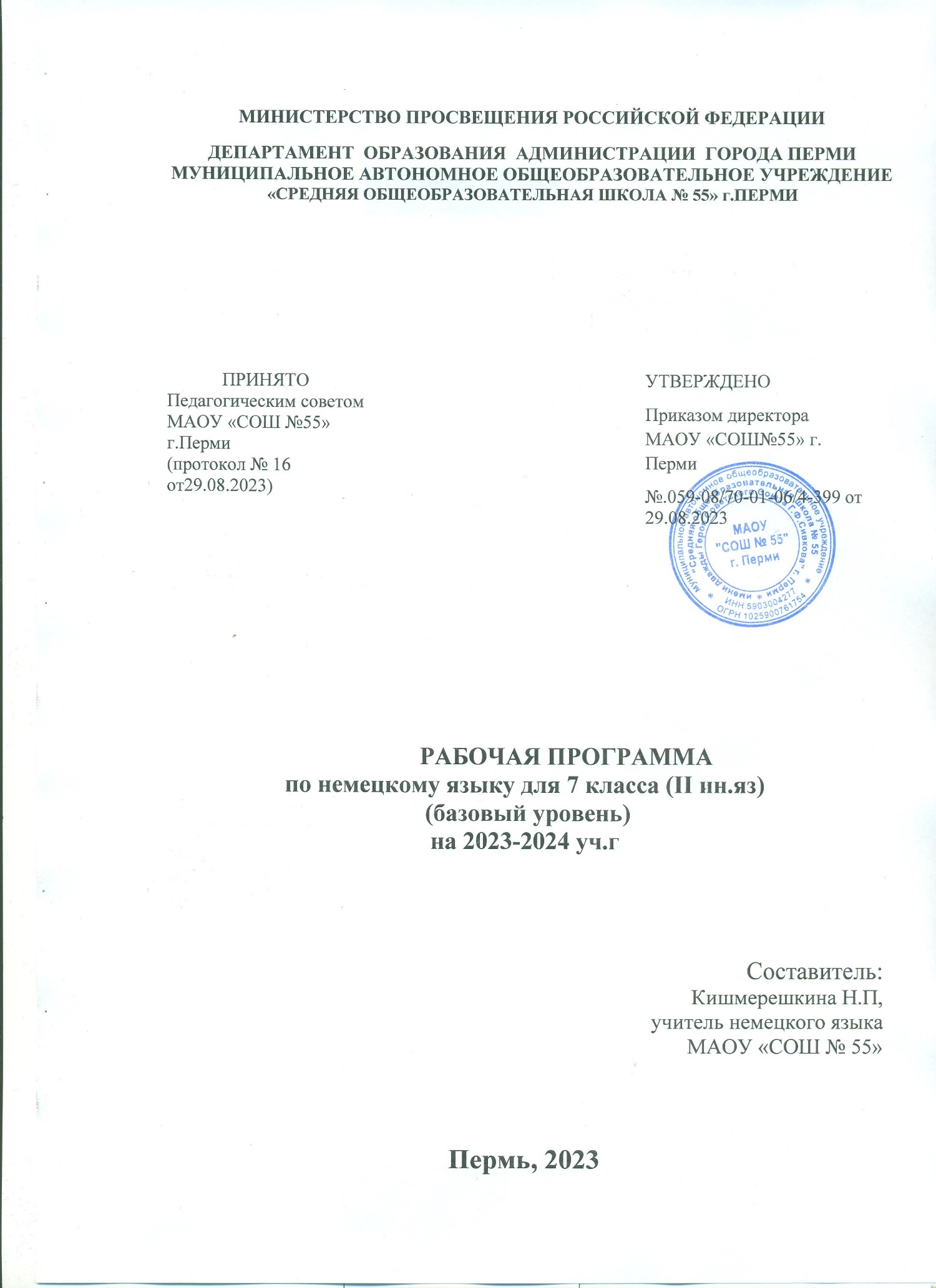 В соответствии основной образовательной программы основного общего образования МАОУ «СОШ № 55» г.Перми, учебного плана МАОУ  «СОШ № 55» на 2023-2024 уч. г.; и Авторской программы Аверина М.М. «Рабочие программы к предметной линии учебников «Горизонты» для учащихся 5-9 классов общеобразовательных учреждений. (Москва, «Просвещение» 2017 г.)  в 7 классе (базовый уровень) должны быть сформированы следующие личностные, метапредметные и предметные  результаты: Личностные результаты:освоение социальной роли обучающегося, развитие мотивов учебной деятельности и формирование личностного смысла учения;развитие самостоятельности и личной ответственности за свои поступки, в том числе в процессе учения;формирование целостного, социально ориентированного взгляда на мир в его органичном единстве и разнообразии природы, народов, культур и религий;овладение начальными навыками адаптации в динамично изменяющемся и развивающемся мире;формирование основ российской гражданской идентичности, чувства гордости за свою Родину, российский народ и историю России, осознание своей этнической и национальной принадлежности; формирование ценностей многонационального российского общества; становление гуманистических и демократических ценностных ориентаций;формирование уважительного отношения к иному мнению, истории и культуре других народов;формирование эстетических потребностей, ценностей и чувств;развитие этических чувств, доброжелательности и эмоционально-нравственной отзывчивости, понимания и сопереживания чувствам других людей;развитие навыков сотрудничества с взрослыми и сверстниками в разных социальных ситуациях, умения не создавать конфликтов и находить выходы из спорных ситуаций;формирование установки на безопасный, здоровый образ жизни, наличие мотивации к творческому труду, работе на результат, бережному отношению к материальным и духовным ценностямМетапредметные результаты:освоение способов решения проблем творческого и поискового характера;формирование умения планировать, контролировать и оценивать учебные действия в соответствии с поставленной задачей и условиями ее реализации; определять наиболее эффективные способы достижения результата;формирование умения понимать причины успеха/неуспеха учебной деятельности и способности конструктивно действовать даже в ситуациях неуспеха; освоение форм познавательной и личностной рефлексии; использование знаково-символических средств представления информации для создания моделей изучаемых объектов и процессов, схем решения учебных и практических задач; активное использование речевых средств и средств ИКТ для решения коммуникативных и познавательных задач; использование различных способов поиска (в справочных источниках и открытом учебном информационном пространстве сети Интернет), сбора, обработки, анализа, организации, передачи и интерпретации информации в соответствии с коммуникативными и познавательными задачами и технологиями учебного предмета; в том числе умение вводить текст с помощью клавиатуры, фиксировать (записывать) в цифровой форме и анализировать изображения, звуки, измеряемые величины, готовить свое выступление и выступать с аудио-, видео- и графическим сопровождением; соблюдать нормы информационной избирательности, этики и этикета;овладение навыками смыслового чтения текстов различных стилей и жанров в соответствии с целями и задачами; осознанно строить речевое высказывание в соответствии с задачами коммуникации и составлять тексты в устной и письменной формах; овладение логическими действиями сравнения, анализа, синтеза, обобщения, классификации по родовидовым признакам, установления аналогий и причинно-следственных связей, построения рассуждений, отнесения к известным понятиям; готовность слушать собеседника и вести диалог; готовность признавать возможность существования различных точек зрения и права каждого иметь свою; излагать свое мнение и аргументировать свою точку зрения и оценку событий; определение общей цели и путей её достижения; умение договариваться о распределении функций и ролей в совместной деятельности; осуществлять взаимный контроль в совместной деятельности, адекватно оценивать собственное поведение и поведение окружающих;готовность конструктивно разрешать конфликты посредством учёта интересов сторон и сотрудничества;овладение начальными сведениями о сущности и особенностях объектов, процессов и явлений действительности (природных, социальных, культурных, технических и др.) в соответствии с содержанием конкретного учебного предмета; овладение базовыми предметными и межпредметными понятиями, отражающими существенные связи и отношения между объектами и процессами;умение работать в материальной и информационной среде общего образования (в том числе с учебными моделями) в соответствии с содержанием конкретного учебного предмета.Предметные результаты освоения программы по иностранному языку:1. В коммуникативной сфере (то есть владении иностранным языком как средством общения).Речевая компетенция в следующих видах речевой деятельности:говорении:начинать, вести/поддерживать и заканчивать различные виды диалогов в стандартных ситуациях общения, соблюдая нормы речевого этикета, при необходимости переспрашивая, уточняя;расспрашивать собеседника и отвечать на его вопросы, высказывая свое мнение, просьбу, отвечать на предложение собеседника согласием/отказом в пределах изученной тематики и усвоенного лексико-грамматического материала;рассказывать о себе, своей семье, друзьях, своих интересах и планах на будущее;сообщать краткие сведения о своем городе/селе, своей стране и странах изучаемого языка;описывать события/явления, передавать основное содержание, основную мысль прочитанного или услышанного, выражать свое отношение к прочитанному/ услышанному, давать краткую характеристику персонажей;аудировании:воспринимать на слух и полностью понимать речь учителя, одноклассников;воспринимать на слух и понимать основное содержание несложных аутентичных аудио-и видеотекстов, относящихся к разным коммуникативным типам речи (сообщение/рассказ/интервью);воспринимать на слух и выборочно понимать с опорой на языковую догадку, контекст краткие несложные аутентичные прагматические аудио-и видеотексты, выделяя значимую/нужную/ необходимую информацию;чтении:читать аутентичные тексты разных жанров и стилей преимущественно с пониманием основного содержания;читать несложные аутентичные тексты разных жанров и стилей с полным и точным пониманием и с использованием различных приемов смысловой переработки текста (языковой догадки, выборочного перевода), а также справочных материалов; уметь оценивать полученную информацию, выражать свое мнение;читать аутентичные тексты с выборочным пониманием значимой/нужной/интересующей информации;письменной речи:заполнять анкеты и формуляры;писать поздравления, личные письма с опорой на образец с употреблением формул речевого этикета, принятых в стране/странах изучаемого языка;составлять план, тезисы устного или письменного сообщения; кратко излагать результаты проектной деятельности.Языковая компетенция (владение языковыми средствами):применение правил написания слов, изученных в основной школе;адекватное произношение и различение на слух всех звуков иностранного языка; соблюдение правильного ударения в словах и фразах;соблюдение ритмико-интонационных особенностей предложений различных коммуникативных типов (утвердительное, вопросительное, отрицательное, повелительное); правильное членение предложений на смысловые группы;распознавание и употребление в речи основных значений изученных лексических единиц (слов, словосочетаний, реплик-клише речевого этикета);знание основных способов словообразования (аффиксации, словосложения, конверсии);понимание и использование явлений многозначности слов иностранного языка, синонимии, антонимии и лексической сочетаемости;распознавание и употребление в речи основных морфологических форм и синтаксических конструкций изучаемого иностранного языка; знание признаков изученных грамматических явлений (видовременных форм глаголов, модальных глаголов и их эквивалентов, артиклей, существительных, степеней сравнения прилагательных и наречий, местоимений, числительных, предлогов);знание основных различий систем иностранного и русского/родного языков.Социокультурная компетенция:знание национально-культурных особенностей речевого и неречевого поведения в своей стране и странах изучаемого языка; применение этих знаний в различных ситуациях формального и неформального межличностного и межкультурного общения;распознавание и употребление в устной и письменной речи основных норм речевого этикета (реплик-клише, наиболее распространенной оценочной лексики), принятых в странах изучаемого языка;знание употребительной фоновой лексики и реалий страны/стран изучаемого языка, некоторых распространенных образцов фольклора (скороговорки, поговорки, пословицы);знакомство с образцами художественной, публицистической и научно-популярной литературы;представление об особенностях образа жизни, быта, культуры стран изучаемого языка (всемирно известных достопримечательностях, выдающихся людях и их вкладе в мировую культуру);представление о сходстве и различиях в традициях своей страны и стран изучаемого языка;понимание роли владения иностранными языками в современном мире.Компенсаторная компетенция–умение выходить из трудного положения в условиях дефицита языковых средств при получении и приеме информации за счет использования контекстуальной догадки, игнорирования языковых трудностей, переспроса, словарных замен, жестов, мимики.2. В познавательной сфере:умение сравнивать языковые явления родного и иностранного языков на уровне отдельных грамматических явлений, слов, словосочетаний, предложений;владение приемами работы с текстом: умение пользоваться определенной стратегией чтения/аудирования в зависимости от коммуникативной задачи (читать/слушать текст с разной глубиной понимания);мение действовать по образцу/аналогии при выполнении упражнений и составлении собственных высказываний в пределах тематики основной школы;готовность и умение осуществлять индивидуальную и совместную проектную работу;умение пользоваться справочным материалом (грамматическим и лингвострановедческим справочниками, двуязычным и толковым словарями, мультимедийными средствами);владение способами и приемами дальнейшего самостоятельного изучения иностранных языков.В ценностно-ориентационной сфере:представление о языке как средстве выражения чувств, эмоций, основе культуры мышления;достижение взаимопонимания в процессе устного и письменного общения с носителями иностранного языка, установления межличностных и межкультурных контактов в доступных пределах;представление о целостном полиязычном, поликультурном мире, осознание места и роли родного и иностранных языков в этом мире как средства общения, познания, самореализации и социальной адаптации;приобщение к ценностям мировой культуры как через источники информации на иностранном языке (в том числе мультимедийные), так и через непосредственное участие в школьных обменах, туристических поездках, молодежных форумах.В эстетической сфере:владение элементарными средствами выражения чувств и эмоций на иностранном языке;стремление к знакомству с образцами художественного творчества на иностранном языке и средствами иностранного языка;развитие чувства прекрасного в процессе обсуждения современных тенденций в живописи, музыке, литературе.В трудовой сфере:умение рационально планировать свой учебный труд;умение работать в соответствии с намеченным планом.В физической сфере:стремление вести здоровый образ жизни (режим труда и отдыха, питание, спорт, фитнес).Содержание учебного предмета             Предметное содержаниеВведение (1 ч)Глава 1. Знакомство/Kennenlernen (10ч)Ученики научатся: приветствовать людей; представляться и говорить, где живут; заполнять анкету; произносить имя по буквам; говорить, что они любят.Грамматика: личные местоимения: ich, du, Sie; глаголы: heißen, wohnen, mögen, sein; вопросы с вопросительным словом (wie, was, wo, woher) и ответы на них; порядок слов; интонация простого предложения.Чтение, говорение, аудирование, письмо:ведут этикетный диалог в ситуации бытового общения (приветствуют, прощаются, узнают, как дела, знакомятся, расспрашивают о возрасте); воспроизводят графически и каллиграфически корректно все буквы немецкого алфавита и основные буквосочетания; различают на слух и адекватно произносят все звуки немецкого языка; соблюдают правильное ударение в словах и фразах, интонацию в целом; употребляют глаголы heißen, wohnen, mögen, seinв утвердительных и вопросительных предложениях в первом, втором лице и вежливой форме; заполняют анкету; читают и пишут по образцу сообщения в чате; знакомятся с достопримечательностями и формулами приветствия немецкоязычных странГлава 2. Мой класс/Meine Klasse (9ч)Ученики научатся: называть числа от 0 до 1000; диктовать телефонные номера; говорить о людях и предметах;   говорить, что они любят, а что нет.Грамматика, лексика, фонетика:личные местоимения: er/sie, wir, ihr; глаголы: kommen, heißen, mögen, sein; определённый и неопределённый артикли: der, das, die, ein, eine; притяжательные местоимения: mein, dein; предлоги: in, auf; числа; школьные принадлежности;названия некоторых школьных предметов; ударение в предложении; интонация; вопросительного предложения; словарное ударение.Чтение, говорение, аудирование, письмо:ведут диалог-расспрос (о том, какие школьные предметы нравятся, какие нет); рассказывают о своём друге/своей подруге; оперируют активной лексикой в процессе общения; воспроизводят наизусть тексты рифмовок; понимают на слух речь учителя, одноклассников и небольшие доступные тексты в аудио записи, построенные на изученном языковом материале: краткие диалоги, рифмовки, песни; вербально или невербально реагируют на услышанное;понимают на слух и произносят цифры и группы цифр; называют телефонные номера; произносят имена и фамилии по буквам; выразительно читают вслух небольшие тексты, построенные на изученном языковом материале; пишут небольшой рассказ о себе, своём друге/своей подруге с опорой на образец; соблюдают правильное ударение в словах и фразах, интонацию в целом; употребляют спряжение известных глаголов в утвердительных и вопросительных предложениях, определённые и неопределённые артикли в ед. числе, притяжательные местоимения mein, dein, числительные (количественные от 1 до 1000)Глава 3. Животные/Tiere (9 ч)Ученики научатся: говорить о животных; проводить интервью в классе; понимать текст о животных; описывать животных; называть цвета.Грамматика, лексика, фонетика:спряжение глаголов haben, sein; вопросы без вопросительного слова; винительный падеж; множественное число существительных; названия животных, цветов, континентов и частей света; словарное ударение, краткие и долгие гласные.Чтение, говорение, аудирование, письмо:ведут диалог-расспрос (о животных); рассказывают (о своих животных); оперируют активной лексикой в процессе общения; понимают на слух речь учителя, одноклассников и небольшие доступные тексты в аудиозаписи; выразительно читают вслух небольшие тексты, построенные на изученном языковом материале; пишут небольшой рассказ о себе, своих игрушках, о том, что они умеют делать, с опорой на образец; соблюдают правильное ударение в словах и предложениях, интонацию в целом; проводят интервью о любимых животных и сообщения на основе собранного материала; употребляют винительный падеж и множественное число существительных, вопросы без вопросительного слова.Маленькая перемена/KleinePause (Повторение ) (1 ч) Делают учебные плакаты.Составляют диалоги, оперируют активной лексикой в процессе общения.Читают и воспроизводят стихотворение.Играют в грамматические игры.Глава 4. Мой день в школе/Mein Schultag(5 ч)Ученики научатся: называть дни недели и время суток; описывать свой распорядок дня; понимать и составлять тексты о школе.Грамматика, лексика, фонетика:указание времени; порядок слов в предложениях с указанием времени; предлоги: um, von ... bis, am; названия часов, времени суток, дней недели, школьных предметов; краткая и долгая гласнаяЧтение, говорение, аудирование, письмо:рассказывают о себе, включая информацию о школьных уроках, с указанием времени; оперируют активной лексикой в процессе общения; пишут электронное письмо о себе по образцу; читают, понимают и составляют своё расписание уроков с указанием дней недели и времени; понимают на слух речь учителя, одноклассников и небольшие доступные тексты в аудиозаписи, построенные на изученном языковом материале, находят запрашиваемую информацию; вербально или невербально реагируют на услышанное; соблюдают правильное ударение в словах и предложениях, интонацию в целом; слушают и выразительно читают стихотворение; потребляют предложения с указанием времени, соблюдая правильный порядок слов и временные предлоги; рассказывают о распорядке дня; знакомятся со страноведческой информацией о школе в немецкоязычных странахКонтрольная работа (1 ч)Большая перемена/GroßePause (Повторение)( 2 ч) Резервный урок (1 ч)Грамматический аспект в обучении:Учащиеся овладевают грамматическим материалом в единстве с фонетикой и лексикой. Активный грамматический минимум для 5 класса составляют следующие грамматические явления: личные местоимения и притяжательные местоимения; глагол habenв Präsens, глагол seinв Präsens, слабые глаголы wohnen, basteln, sammelnи др. в Präsens, глаголы с отделяемыми приставками в Präsens, модальный глагол könnenв Präsens, глагол machenв Präsens; существительные с определённым артиклем,с неопределённым артиклем,с нулевым артиклем (употребление названий профессий),с отрицательным артиклем,множественное число существительных, существительные в винительном падеже (Akkusativ); количественные числительные; предлогиum, von ... bis, am. Словообразование: имена существительные для обозначения профессий мужского и женского рода-      Синтаксис: порядок слов в повествовательном предложении, порядок слов в вопросительном предложении (вопросительные слова), формы отрицания в предложении, формы утверждения в предложении. Принципиальным в организации работы со структурами является их функциональное применение. Работа над грамматикой вписывается в контекст коммуникативной деятельности учащихся и подчиняется решению речевых задач. Графика, каллиграфия, орфография.Знание правил чтения и написания новых слов навыки применения в рамках изучаемого лексико-грамматического материала.     Фонетическая сторона речи. Различение на слух всех звуков немецкого языка и адекватное их произношение, соблюдение правильного ударения в словах и фразах. Членение предложений на смысловые группы. Соблюдение правильной интонации в различных типах предложений.Социокультурные знания и уменияУмение осуществлять межличностное и межкультурное общение, используя знания о национально-культурных особенностях Германии.Они овладевают знаниями:о значении немецкого языка в современном мире;о наиболее употребительной тематической фоновой лексике и реалиях при изучении учебных тем;о социокультурном портрете стран, говорящих на немецком языке;о различиях в речевом этикете в ситуациях формального и неформального общения.переспрашивать, просить повторить;использовать в качестве опоры ключевые слова, тематический словарь;прогнозировать содержание текста на основе заголовка;догадываться о значении незнакомых слов по контексту, по жестам и мимике собеседника.Общеучебные умения и универсальные способы деятельности    Формируются и совершенствуются умения:работать с информацией: сокращение, расширение устной и письменной информации, создание второго текста по аналогии, заполнение таблиц;работать с прослушанным/прочитанным текстом: извлечение основной информации, извлечение запрашиваемой или нужной информации, извлечение полной и точной информации;работать с разными источниками на иностранном языке: справочными материалами, словарями, интернет-ресурсами, литературой;планировать и осуществлять учебно-исследовательскую работу: выбор темы исследования, составление плана работы, знакомство с исследовательскими методами (наблюдение, анкетирование, интервьюирование), анализ полученных данных и их интерпретация, разработка краткосрочного проекта и его устная презентация с аргументацией, ответы на вопросы по проекту; участвовать в работе над проектом; взаимодействовать в группе с другими участниками проектной деятельности;самостоятельно работать, рационально организовывая свой труд в классе и дома.Специальные учебные уменияФормируются и совершенствуются умения:пользоваться  двуязычным словарем;пользоваться  справочным материалом, представленным в виде таблиц, схем, правил;вести словарь (словарную тетрадь);систематизировать слова, например, по тематическому принципу;пользоваться языковой догадкой, например, при опознавании интернационализмов;находить ключевые слова и социокультурные реалии при  работе с текстом;делать обобщения  на основе структурно - функциональных схем простого предложения;участвовать в проектной деятельности межпредметного характераОпределение места и роли учебного курса в учебном планеНастоящая программа по иностранному языку ориентирована на учащихся 7 классов. Уровень изучения предмета – базовый. Данная программа рассчитана на 1 год.  Общее число учебных часов- 34 (.1час в неделю)Учебно-методический комплекс состоит из:Учебник   «Немецкий  язык»для 5 класса(серия  «Горизонты» Москва, «Просвещение» 2017 г.)2.Рабочей тетради, 3.Книга для учителя,4.контрольные задания (Testheft);5. аудиоприложение.Формы промежуточной аттестации:Тестовые работыДиктантыКонтрольные работыУстные сообщенияОбобщающий урокИтоговый тест за курс 7 классаКАЛЕНДАРНО-ТЕМАТИЧЕСКОЕ ПЛАНИРОВАНИЕ – 7 КЛАССРаздел I . Знакомство.10 час№ п/пТема урокаВиды деятель-ностиСодержание урока:лексика, грамматикаПланируемые результатыПланируемые результатыПланируемые результатыДатаДата№ п/пТема урокаВиды деятель-ностиСодержание урока:лексика, грамматикаЛичностныеМетапредметные(Уч-ся научатся)Предметные(Уч-ся научатся)планфакт1Знакомство с предметом, учебником. Приветствие, прощание.Знакомство с предметом, учебником. Приветствие, прощание.Ситуация «Знакомство»Формы приветствия и прощанияПринятие и освоение социальной роли обучающегося, развитие учебной деятельности и формирование личностного смысла учения.Коммуникативные:Адекватно использовать речевые средства для решения различных коммуникативных задач.Регулятивные:Учитывать ориентиры действия в новом учебном материале в сотрудничестве с учителем и самостоятельно.Познавательные:Развивать общекультурные умения ведения беседы в ситуации «Знакомство».Познакомить с  произносительными особенностями немецкой речи; учить чтению, пониманию на слух в мини-диалогах элементарных форм приветствия и их воспроизведение2Ситуация «Знакомство»- приветствовать людей- представляться и называть адрес проживания- заполнять анкету- произносить имя по буквам- говорить, что нравиться- вести этикетный диалог в ситуации бытового общения (приветствовать, прощаться, узнавать, как дела, знакомиться, расспрашивать о возрасте)- воспроизводить графически и каллиграфически корректно все буквы немецкого алфавита и основные буквосочетания- различать на слух и адекватно произносить все звуки немецкого языка- соблюдать правильное ударение в словах и фразах, интонацию в целом- употреблять глаголы heiβen, wohnen, mögen, sein в утвердительных и вопросительных предложениях в первом, втором лице и вежливой форме- читать и писать по образцу сообщения в чате- читать и воспринимать на слух наименования достопримечательностей и формулы приветствия немецкоязычных стран.-буквы алфавита, буквосочетания;-личные местоимения: ich, du, Sie;-глаголы: heiβen, wohnen, mögen, sein;-вопросы с вопросительнымсловом(wie, was, wo, woher) иответы на них;-порядок слов в предложении; -интонацияпростогопредложения.-воспитание вежливого обращения при знакомстве, формирование познавательной активности;-формирование ответственного отношения к учению, готовности и способности обучающихся к саморазвитию и самообразованию на основе мотивации к обучению и познанию;-формирование опыта участия в учебной деятельности по овладению английским языком и осознание её значимости для личности учащегося;- осознание культуры своего народа с помощью изучения культуры немецкоязычных стран;- знание правил вежливого поведения; развитие стремления к выражению эмоций и чувств адекватным способом, навыков коллективной учебной деятельности.Регулятивные:-целеполагание, включая постановку новых целей, преобразование практической задачи в познавательную;-самостоятельно анализировать условия достижения цели на основе учёта выделенных учителем ориентиров действия в новом учебном материале;- принимать и сохранять цели и задачи учебной деятельности, находить средства её осуществления;- самостоятельно ставить цели, планировать пути их достижения, выбирать наиболее эффективные способы решения учебных и познавательных задач.Познавательные:-проводить наблюдение и эксперимент под руководством учителя;создавать и преобразовывать модели и схемы для решения задач;- пользоваться наглядными средствами предъявления материала;- уметь составлять и использовать знаково-символические средства для решения учебных и практических задач.Коммуникативные:-формулировать собственное мнение и позицию, аргументировать;-задавать вопросы, необходимые для организации собственной деятельности и сотрудничества с партнером;-проявлять готовность и способность к осуществлению межкультурного общения на немецком языке;- вести диалог этикетного характера в ситуациях бытового общения, проявлять уважительное отношение к партнерам.Научить учащихся знакомиться на немецком языке: называть своё имя, место жительства, расспрашивать об этом собеседника3Рассказ о себе.- приветствовать людей- представляться и называть адрес проживания- заполнять анкету- произносить имя по буквам- говорить, что нравиться- вести этикетный диалог в ситуации бытового общения (приветствовать, прощаться, узнавать, как дела, знакомиться, расспрашивать о возрасте)- воспроизводить графически и каллиграфически корректно все буквы немецкого алфавита и основные буквосочетания- различать на слух и адекватно произносить все звуки немецкого языка- соблюдать правильное ударение в словах и фразах, интонацию в целом- употреблять глаголы heiβen, wohnen, mögen, sein в утвердительных и вопросительных предложениях в первом, втором лице и вежливой форме- читать и писать по образцу сообщения в чате- читать и воспринимать на слух наименования достопримечательностей и формулы приветствия немецкоязычных стран.-буквы алфавита, буквосочетания;-личные местоимения: ich, du, Sie;-глаголы: heiβen, wohnen, mögen, sein;-вопросы с вопросительнымсловом(wie, was, wo, woher) иответы на них;-порядок слов в предложении; -интонацияпростогопредложения.-воспитание вежливого обращения при знакомстве, формирование познавательной активности;-формирование ответственного отношения к учению, готовности и способности обучающихся к саморазвитию и самообразованию на основе мотивации к обучению и познанию;-формирование опыта участия в учебной деятельности по овладению английским языком и осознание её значимости для личности учащегося;- осознание культуры своего народа с помощью изучения культуры немецкоязычных стран;- знание правил вежливого поведения; развитие стремления к выражению эмоций и чувств адекватным способом, навыков коллективной учебной деятельности.Регулятивные:-целеполагание, включая постановку новых целей, преобразование практической задачи в познавательную;-самостоятельно анализировать условия достижения цели на основе учёта выделенных учителем ориентиров действия в новом учебном материале;- принимать и сохранять цели и задачи учебной деятельности, находить средства её осуществления;- самостоятельно ставить цели, планировать пути их достижения, выбирать наиболее эффективные способы решения учебных и познавательных задач.Познавательные:-проводить наблюдение и эксперимент под руководством учителя;создавать и преобразовывать модели и схемы для решения задач;- пользоваться наглядными средствами предъявления материала;- уметь составлять и использовать знаково-символические средства для решения учебных и практических задач.Коммуникативные:-формулировать собственное мнение и позицию, аргументировать;-задавать вопросы, необходимые для организации собственной деятельности и сотрудничества с партнером;-проявлять готовность и способность к осуществлению межкультурного общения на немецком языке;- вести диалог этикетного характера в ситуациях бытового общения, проявлять уважительное отношение к партнерам.Научить учащихсясообщать сведения о себе и запрашивать сведения в ситуации «Знакомство»4Знакомство с немецким алфавитом.- приветствовать людей- представляться и называть адрес проживания- заполнять анкету- произносить имя по буквам- говорить, что нравиться- вести этикетный диалог в ситуации бытового общения (приветствовать, прощаться, узнавать, как дела, знакомиться, расспрашивать о возрасте)- воспроизводить графически и каллиграфически корректно все буквы немецкого алфавита и основные буквосочетания- различать на слух и адекватно произносить все звуки немецкого языка- соблюдать правильное ударение в словах и фразах, интонацию в целом- употреблять глаголы heiβen, wohnen, mögen, sein в утвердительных и вопросительных предложениях в первом, втором лице и вежливой форме- читать и писать по образцу сообщения в чате- читать и воспринимать на слух наименования достопримечательностей и формулы приветствия немецкоязычных стран.-буквы алфавита, буквосочетания;-личные местоимения: ich, du, Sie;-глаголы: heiβen, wohnen, mögen, sein;-вопросы с вопросительнымсловом(wie, was, wo, woher) иответы на них;-порядок слов в предложении; -интонацияпростогопредложения.-воспитание вежливого обращения при знакомстве, формирование познавательной активности;-формирование ответственного отношения к учению, готовности и способности обучающихся к саморазвитию и самообразованию на основе мотивации к обучению и познанию;-формирование опыта участия в учебной деятельности по овладению английским языком и осознание её значимости для личности учащегося;- осознание культуры своего народа с помощью изучения культуры немецкоязычных стран;- знание правил вежливого поведения; развитие стремления к выражению эмоций и чувств адекватным способом, навыков коллективной учебной деятельности.Регулятивные:-целеполагание, включая постановку новых целей, преобразование практической задачи в познавательную;-самостоятельно анализировать условия достижения цели на основе учёта выделенных учителем ориентиров действия в новом учебном материале;- принимать и сохранять цели и задачи учебной деятельности, находить средства её осуществления;- самостоятельно ставить цели, планировать пути их достижения, выбирать наиболее эффективные способы решения учебных и познавательных задач.Познавательные:-проводить наблюдение и эксперимент под руководством учителя;создавать и преобразовывать модели и схемы для решения задач;- пользоваться наглядными средствами предъявления материала;- уметь составлять и использовать знаково-символические средства для решения учебных и практических задач.Коммуникативные:-формулировать собственное мнение и позицию, аргументировать;-задавать вопросы, необходимые для организации собственной деятельности и сотрудничества с партнером;-проявлять готовность и способность к осуществлению межкультурного общения на немецком языке;- вести диалог этикетного характера в ситуациях бытового общения, проявлять уважительное отношение к партнерам.Научить анализировать языковое явление, произносить буквы немецкого алфавита.5Беседа о любимых занятиях.- приветствовать людей- представляться и называть адрес проживания- заполнять анкету- произносить имя по буквам- говорить, что нравиться- вести этикетный диалог в ситуации бытового общения (приветствовать, прощаться, узнавать, как дела, знакомиться, расспрашивать о возрасте)- воспроизводить графически и каллиграфически корректно все буквы немецкого алфавита и основные буквосочетания- различать на слух и адекватно произносить все звуки немецкого языка- соблюдать правильное ударение в словах и фразах, интонацию в целом- употреблять глаголы heiβen, wohnen, mögen, sein в утвердительных и вопросительных предложениях в первом, втором лице и вежливой форме- читать и писать по образцу сообщения в чате- читать и воспринимать на слух наименования достопримечательностей и формулы приветствия немецкоязычных стран.-буквы алфавита, буквосочетания;-личные местоимения: ich, du, Sie;-глаголы: heiβen, wohnen, mögen, sein;-вопросы с вопросительнымсловом(wie, was, wo, woher) иответы на них;-порядок слов в предложении; -интонацияпростогопредложения.-воспитание вежливого обращения при знакомстве, формирование познавательной активности;-формирование ответственного отношения к учению, готовности и способности обучающихся к саморазвитию и самообразованию на основе мотивации к обучению и познанию;-формирование опыта участия в учебной деятельности по овладению английским языком и осознание её значимости для личности учащегося;- осознание культуры своего народа с помощью изучения культуры немецкоязычных стран;- знание правил вежливого поведения; развитие стремления к выражению эмоций и чувств адекватным способом, навыков коллективной учебной деятельности.Регулятивные:-целеполагание, включая постановку новых целей, преобразование практической задачи в познавательную;-самостоятельно анализировать условия достижения цели на основе учёта выделенных учителем ориентиров действия в новом учебном материале;- принимать и сохранять цели и задачи учебной деятельности, находить средства её осуществления;- самостоятельно ставить цели, планировать пути их достижения, выбирать наиболее эффективные способы решения учебных и познавательных задач.Познавательные:-проводить наблюдение и эксперимент под руководством учителя;создавать и преобразовывать модели и схемы для решения задач;- пользоваться наглядными средствами предъявления материала;- уметь составлять и использовать знаково-символические средства для решения учебных и практических задач.Коммуникативные:-формулировать собственное мнение и позицию, аргументировать;-задавать вопросы, необходимые для организации собственной деятельности и сотрудничества с партнером;-проявлять готовность и способность к осуществлению межкультурного общения на немецком языке;- вести диалог этикетного характера в ситуациях бытового общения, проявлять уважительное отношение к партнерам.Повторить алфавит и правила чтения, учить диалогической речи в рамках темы «Знакомство», познакомить с лексическим и грамматическим материалом.6Обучение селективному чтению.- приветствовать людей- представляться и называть адрес проживания- заполнять анкету- произносить имя по буквам- говорить, что нравиться- вести этикетный диалог в ситуации бытового общения (приветствовать, прощаться, узнавать, как дела, знакомиться, расспрашивать о возрасте)- воспроизводить графически и каллиграфически корректно все буквы немецкого алфавита и основные буквосочетания- различать на слух и адекватно произносить все звуки немецкого языка- соблюдать правильное ударение в словах и фразах, интонацию в целом- употреблять глаголы heiβen, wohnen, mögen, sein в утвердительных и вопросительных предложениях в первом, втором лице и вежливой форме- читать и писать по образцу сообщения в чате- читать и воспринимать на слух наименования достопримечательностей и формулы приветствия немецкоязычных стран.-буквы алфавита, буквосочетания;-личные местоимения: ich, du, Sie;-глаголы: heiβen, wohnen, mögen, sein;-вопросы с вопросительнымсловом(wie, was, wo, woher) иответы на них;-порядок слов в предложении; -интонацияпростогопредложения.-воспитание вежливого обращения при знакомстве, формирование познавательной активности;-формирование ответственного отношения к учению, готовности и способности обучающихся к саморазвитию и самообразованию на основе мотивации к обучению и познанию;-формирование опыта участия в учебной деятельности по овладению английским языком и осознание её значимости для личности учащегося;- осознание культуры своего народа с помощью изучения культуры немецкоязычных стран;- знание правил вежливого поведения; развитие стремления к выражению эмоций и чувств адекватным способом, навыков коллективной учебной деятельности.Регулятивные:-целеполагание, включая постановку новых целей, преобразование практической задачи в познавательную;-самостоятельно анализировать условия достижения цели на основе учёта выделенных учителем ориентиров действия в новом учебном материале;- принимать и сохранять цели и задачи учебной деятельности, находить средства её осуществления;- самостоятельно ставить цели, планировать пути их достижения, выбирать наиболее эффективные способы решения учебных и познавательных задач.Познавательные:-проводить наблюдение и эксперимент под руководством учителя;создавать и преобразовывать модели и схемы для решения задач;- пользоваться наглядными средствами предъявления материала;- уметь составлять и использовать знаково-символические средства для решения учебных и практических задач.Коммуникативные:-формулировать собственное мнение и позицию, аргументировать;-задавать вопросы, необходимые для организации собственной деятельности и сотрудничества с партнером;-проявлять готовность и способность к осуществлению межкультурного общения на немецком языке;- вести диалог этикетного характера в ситуациях бытового общения, проявлять уважительное отношение к партнерам.Учить письму, селективному чтению, монологическому высказыванию.7Рассказ о себе и о своём друге.- приветствовать людей- представляться и называть адрес проживания- заполнять анкету- произносить имя по буквам- говорить, что нравиться- вести этикетный диалог в ситуации бытового общения (приветствовать, прощаться, узнавать, как дела, знакомиться, расспрашивать о возрасте)- воспроизводить графически и каллиграфически корректно все буквы немецкого алфавита и основные буквосочетания- различать на слух и адекватно произносить все звуки немецкого языка- соблюдать правильное ударение в словах и фразах, интонацию в целом- употреблять глаголы heiβen, wohnen, mögen, sein в утвердительных и вопросительных предложениях в первом, втором лице и вежливой форме- читать и писать по образцу сообщения в чате- читать и воспринимать на слух наименования достопримечательностей и формулы приветствия немецкоязычных стран.-буквы алфавита, буквосочетания;-личные местоимения: ich, du, Sie;-глаголы: heiβen, wohnen, mögen, sein;-вопросы с вопросительнымсловом(wie, was, wo, woher) иответы на них;-порядок слов в предложении; -интонацияпростогопредложения.-воспитание вежливого обращения при знакомстве, формирование познавательной активности;-формирование ответственного отношения к учению, готовности и способности обучающихся к саморазвитию и самообразованию на основе мотивации к обучению и познанию;-формирование опыта участия в учебной деятельности по овладению английским языком и осознание её значимости для личности учащегося;- осознание культуры своего народа с помощью изучения культуры немецкоязычных стран;- знание правил вежливого поведения; развитие стремления к выражению эмоций и чувств адекватным способом, навыков коллективной учебной деятельности.Регулятивные:-целеполагание, включая постановку новых целей, преобразование практической задачи в познавательную;-самостоятельно анализировать условия достижения цели на основе учёта выделенных учителем ориентиров действия в новом учебном материале;- принимать и сохранять цели и задачи учебной деятельности, находить средства её осуществления;- самостоятельно ставить цели, планировать пути их достижения, выбирать наиболее эффективные способы решения учебных и познавательных задач.Познавательные:-проводить наблюдение и эксперимент под руководством учителя;создавать и преобразовывать модели и схемы для решения задач;- пользоваться наглядными средствами предъявления материала;- уметь составлять и использовать знаково-символические средства для решения учебных и практических задач.Коммуникативные:-формулировать собственное мнение и позицию, аргументировать;-задавать вопросы, необходимые для организации собственной деятельности и сотрудничества с партнером;-проявлять готовность и способность к осуществлению межкультурного общения на немецком языке;- вести диалог этикетного характера в ситуациях бытового общения, проявлять уважительное отношение к партнерам.Учить чтению географических названий, аудированию и письму, монологическому высказыванию.8Систематизация приобретённых умений и навыков.- приветствовать людей- представляться и называть адрес проживания- заполнять анкету- произносить имя по буквам- говорить, что нравиться- вести этикетный диалог в ситуации бытового общения (приветствовать, прощаться, узнавать, как дела, знакомиться, расспрашивать о возрасте)- воспроизводить графически и каллиграфически корректно все буквы немецкого алфавита и основные буквосочетания- различать на слух и адекватно произносить все звуки немецкого языка- соблюдать правильное ударение в словах и фразах, интонацию в целом- употреблять глаголы heiβen, wohnen, mögen, sein в утвердительных и вопросительных предложениях в первом, втором лице и вежливой форме- читать и писать по образцу сообщения в чате- читать и воспринимать на слух наименования достопримечательностей и формулы приветствия немецкоязычных стран.-буквы алфавита, буквосочетания;-личные местоимения: ich, du, Sie;-глаголы: heiβen, wohnen, mögen, sein;-вопросы с вопросительнымсловом(wie, was, wo, woher) иответы на них;-порядок слов в предложении; -интонацияпростогопредложения.-воспитание вежливого обращения при знакомстве, формирование познавательной активности;-формирование ответственного отношения к учению, готовности и способности обучающихся к саморазвитию и самообразованию на основе мотивации к обучению и познанию;-формирование опыта участия в учебной деятельности по овладению английским языком и осознание её значимости для личности учащегося;- осознание культуры своего народа с помощью изучения культуры немецкоязычных стран;- знание правил вежливого поведения; развитие стремления к выражению эмоций и чувств адекватным способом, навыков коллективной учебной деятельности.Регулятивные:-целеполагание, включая постановку новых целей, преобразование практической задачи в познавательную;-самостоятельно анализировать условия достижения цели на основе учёта выделенных учителем ориентиров действия в новом учебном материале;- принимать и сохранять цели и задачи учебной деятельности, находить средства её осуществления;- самостоятельно ставить цели, планировать пути их достижения, выбирать наиболее эффективные способы решения учебных и познавательных задач.Познавательные:-проводить наблюдение и эксперимент под руководством учителя;создавать и преобразовывать модели и схемы для решения задач;- пользоваться наглядными средствами предъявления материала;- уметь составлять и использовать знаково-символические средства для решения учебных и практических задач.Коммуникативные:-формулировать собственное мнение и позицию, аргументировать;-задавать вопросы, необходимые для организации собственной деятельности и сотрудничества с партнером;-проявлять готовность и способность к осуществлению межкультурного общения на немецком языке;- вести диалог этикетного характера в ситуациях бытового общения, проявлять уважительное отношение к партнерам.Уметь приветствовать друг друга и представляться незнакомым людям. Уметь распознавать и употреблять в речи, изученные ЛЕ. Научить реализовывать полученные умения на практике.9Систематизация приобретённых умений и навыков.- приветствовать людей- представляться и называть адрес проживания- заполнять анкету- произносить имя по буквам- говорить, что нравиться- вести этикетный диалог в ситуации бытового общения (приветствовать, прощаться, узнавать, как дела, знакомиться, расспрашивать о возрасте)- воспроизводить графически и каллиграфически корректно все буквы немецкого алфавита и основные буквосочетания- различать на слух и адекватно произносить все звуки немецкого языка- соблюдать правильное ударение в словах и фразах, интонацию в целом- употреблять глаголы heiβen, wohnen, mögen, sein в утвердительных и вопросительных предложениях в первом, втором лице и вежливой форме- читать и писать по образцу сообщения в чате- читать и воспринимать на слух наименования достопримечательностей и формулы приветствия немецкоязычных стран.-буквы алфавита, буквосочетания;-личные местоимения: ich, du, Sie;-глаголы: heiβen, wohnen, mögen, sein;-вопросы с вопросительнымсловом(wie, was, wo, woher) иответы на них;-порядок слов в предложении; -интонацияпростогопредложения.-воспитание вежливого обращения при знакомстве, формирование познавательной активности;-формирование ответственного отношения к учению, готовности и способности обучающихся к саморазвитию и самообразованию на основе мотивации к обучению и познанию;-формирование опыта участия в учебной деятельности по овладению английским языком и осознание её значимости для личности учащегося;- осознание культуры своего народа с помощью изучения культуры немецкоязычных стран;- знание правил вежливого поведения; развитие стремления к выражению эмоций и чувств адекватным способом, навыков коллективной учебной деятельности.Регулятивные:-целеполагание, включая постановку новых целей, преобразование практической задачи в познавательную;-самостоятельно анализировать условия достижения цели на основе учёта выделенных учителем ориентиров действия в новом учебном материале;- принимать и сохранять цели и задачи учебной деятельности, находить средства её осуществления;- самостоятельно ставить цели, планировать пути их достижения, выбирать наиболее эффективные способы решения учебных и познавательных задач.Познавательные:-проводить наблюдение и эксперимент под руководством учителя;создавать и преобразовывать модели и схемы для решения задач;- пользоваться наглядными средствами предъявления материала;- уметь составлять и использовать знаково-символические средства для решения учебных и практических задач.Коммуникативные:-формулировать собственное мнение и позицию, аргументировать;-задавать вопросы, необходимые для организации собственной деятельности и сотрудничества с партнером;-проявлять готовность и способность к осуществлению межкультурного общения на немецком языке;- вести диалог этикетного характера в ситуациях бытового общения, проявлять уважительное отношение к партнерам.Уметь приветствовать друг друга и представляться незнакомым людям. Уметь распознавать и употреблять в речи, изученные ЛЕ. Научить реализовывать полученные умения на практике.10Контроль умений и навыков пройденного материала.Самостоятельное выполнение тестовых заданий по лексике, грамматике, чтению, аудированию, письму и устной речи Формирование навыков самоанализа и самоконтроля.Коммуникативные:осуществлять самоконтроль, коррекцию, оценивать свой результат.Регулятивные:планировать, контролировать и оценивать учебные действия в соответствии с поставленной задачей и условиями её реализации.Познавательные:осуществлять логические действия сравнения и анализа.Научиться применять приобретенные знания, умения, навыки в конкретной деятельности.11Мой-9час класс. Введение лексики по теме.- вести диалог-расспрос (о том, какие школьные предметы нравятся, а какие нет);- рассказать о своем друге- говорить что нравится, что нет- оперировать активной лексикой в процессе общения- воспроизводить наизусть тексты рифмовок- понимать на слух речь учителя, одноклассников и небольшие доступные тексты в аудиозаписи, построенные на изученном языковом материале: краткие диалоги, рифмовки, песни- вербально или невербально реагировать на услышанное- понимать на слух и произносить цифры и группы цифр- называть телефонные номера- произносить фамилии по буквам- выразительно читать вслух небольшие тексты, построенные на изученном языковом материале- писать небольшой рассказ о себе, своем друге с опорой на образец- соблюдать правильное ударение в словах и фразах, интонацию в целом- употреблять известные глаголы в правильной форме в утвердительных и вопросительных предложе-ниях, определенные и неопределенные артикли в единственном числе, притяжательные местоимения mein, dein, числительные (количественные от 1 до 1000).-личные местоимения: er/sie, wir, ihr;-глаголы: kommen, heiβen, mögen, sein;-определённый инеопределённый ар-тикли: der, das, die, ein, eine;-притяжательныеместоимения: mein,dein;-предлоги: in, auf;- названия чисел; школьныхпринадлежностей;некоторыхшкольных предметов;-ударение в предложении;-интонациявопросительногопредложения;-словарное ударение-формирование мотивации к продолжению изучения немецкого языка и стремления к самосовершенствованию в данной предметной области;- формирование коммуникативной компетенции в общении и сотрудничестве со сверстниками в процессе учебной деятельности;- формирование учебно-познавательного интереса к новому учебному материалу и способам выполнения нового задания;Коммуникативные:Адекватно использовать речевые средства для решения различных коммуникативных задач;- запрашивать и давать необходимую информацию;- использовать в речи лексические единицы, обслуживающие ситуацию общения;-адекватно использовать речевые средства для эффективного решения различных коммуникативных задач.Регулятивные:-учитывать ориентиры действия в новом учебном материале в сотрудничестве с учителем и самостоятельно;- оценивать правильность решения учебной задачи, собственные возможности;- принимать и сохранять цели и задачи учебной деятельности, находить средства её осуществления;- осуществлять регулятивные действия самонаблюдения, самоконтроля и самооценки в процессе коммуникативной деятельности.Познавательные:пользоваться логическими действиями сравнения, анализа, обобщения и установления аналогий;- осознанно строить высказывание в соответствии с коммуникативной задачей;- создание способов решения творческой проблемы;- пользоваться наглядными средствами предъявления языкового материала;- действовать по образцу при выполнении упражнений. Находить необходимую информацию в тексте.Познакомить с новой лексикой, темой, активизировать лексику устно и на письме.12Спряжение слабых глаголов в настоящем времени в ед. числе.- вести диалог-расспрос (о том, какие школьные предметы нравятся, а какие нет);- рассказать о своем друге- говорить что нравится, что нет- оперировать активной лексикой в процессе общения- воспроизводить наизусть тексты рифмовок- понимать на слух речь учителя, одноклассников и небольшие доступные тексты в аудиозаписи, построенные на изученном языковом материале: краткие диалоги, рифмовки, песни- вербально или невербально реагировать на услышанное- понимать на слух и произносить цифры и группы цифр- называть телефонные номера- произносить фамилии по буквам- выразительно читать вслух небольшие тексты, построенные на изученном языковом материале- писать небольшой рассказ о себе, своем друге с опорой на образец- соблюдать правильное ударение в словах и фразах, интонацию в целом- употреблять известные глаголы в правильной форме в утвердительных и вопросительных предложе-ниях, определенные и неопределенные артикли в единственном числе, притяжательные местоимения mein, dein, числительные (количественные от 1 до 1000).-личные местоимения: er/sie, wir, ihr;-глаголы: kommen, heiβen, mögen, sein;-определённый инеопределённый ар-тикли: der, das, die, ein, eine;-притяжательныеместоимения: mein,dein;-предлоги: in, auf;- названия чисел; школьныхпринадлежностей;некоторыхшкольных предметов;-ударение в предложении;-интонациявопросительногопредложения;-словарное ударение-формирование мотивации к продолжению изучения немецкого языка и стремления к самосовершенствованию в данной предметной области;- формирование коммуникативной компетенции в общении и сотрудничестве со сверстниками в процессе учебной деятельности;- формирование учебно-познавательного интереса к новому учебному материалу и способам выполнения нового задания;Коммуникативные:Адекватно использовать речевые средства для решения различных коммуникативных задач;- запрашивать и давать необходимую информацию;- использовать в речи лексические единицы, обслуживающие ситуацию общения;-адекватно использовать речевые средства для эффективного решения различных коммуникативных задач.Регулятивные:-учитывать ориентиры действия в новом учебном материале в сотрудничестве с учителем и самостоятельно;- оценивать правильность решения учебной задачи, собственные возможности;- принимать и сохранять цели и задачи учебной деятельности, находить средства её осуществления;- осуществлять регулятивные действия самонаблюдения, самоконтроля и самооценки в процессе коммуникативной деятельности.Познавательные:пользоваться логическими действиями сравнения, анализа, обобщения и установления аналогий;- осознанно строить высказывание в соответствии с коммуникативной задачей;- создание способов решения творческой проблемы;- пользоваться наглядными средствами предъявления языкового материала;- действовать по образцу при выполнении упражнений. Находить необходимую информацию в тексте.Учить диалогической речи с употреблением слабых глаголов в настоящем времени в единственном числе.13Употребление слабых глаголов в настоящем времени в ед.числе в диалогической речи.- вести диалог-расспрос (о том, какие школьные предметы нравятся, а какие нет);- рассказать о своем друге- говорить что нравится, что нет- оперировать активной лексикой в процессе общения- воспроизводить наизусть тексты рифмовок- понимать на слух речь учителя, одноклассников и небольшие доступные тексты в аудиозаписи, построенные на изученном языковом материале: краткие диалоги, рифмовки, песни- вербально или невербально реагировать на услышанное- понимать на слух и произносить цифры и группы цифр- называть телефонные номера- произносить фамилии по буквам- выразительно читать вслух небольшие тексты, построенные на изученном языковом материале- писать небольшой рассказ о себе, своем друге с опорой на образец- соблюдать правильное ударение в словах и фразах, интонацию в целом- употреблять известные глаголы в правильной форме в утвердительных и вопросительных предложе-ниях, определенные и неопределенные артикли в единственном числе, притяжательные местоимения mein, dein, числительные (количественные от 1 до 1000).-личные местоимения: er/sie, wir, ihr;-глаголы: kommen, heiβen, mögen, sein;-определённый инеопределённый ар-тикли: der, das, die, ein, eine;-притяжательныеместоимения: mein,dein;-предлоги: in, auf;- названия чисел; школьныхпринадлежностей;некоторыхшкольных предметов;-ударение в предложении;-интонациявопросительногопредложения;-словарное ударение-формирование мотивации к продолжению изучения немецкого языка и стремления к самосовершенствованию в данной предметной области;- формирование коммуникативной компетенции в общении и сотрудничестве со сверстниками в процессе учебной деятельности;- формирование учебно-познавательного интереса к новому учебному материалу и способам выполнения нового задания;Коммуникативные:Адекватно использовать речевые средства для решения различных коммуникативных задач;- запрашивать и давать необходимую информацию;- использовать в речи лексические единицы, обслуживающие ситуацию общения;-адекватно использовать речевые средства для эффективного решения различных коммуникативных задач.Регулятивные:-учитывать ориентиры действия в новом учебном материале в сотрудничестве с учителем и самостоятельно;- оценивать правильность решения учебной задачи, собственные возможности;- принимать и сохранять цели и задачи учебной деятельности, находить средства её осуществления;- осуществлять регулятивные действия самонаблюдения, самоконтроля и самооценки в процессе коммуникативной деятельности.Познавательные:пользоваться логическими действиями сравнения, анализа, обобщения и установления аналогий;- осознанно строить высказывание в соответствии с коммуникативной задачей;- создание способов решения творческой проблемы;- пользоваться наглядными средствами предъявления языкового материала;- действовать по образцу при выполнении упражнений. Находить необходимую информацию в тексте.Познакомить с новой лексикой, систематизировать грамматические знания, активизировать лексический и грамматический материал в письменной и устной речи.14Знакомство с числительными до 20. Беседа по телефону.- вести диалог-расспрос (о том, какие школьные предметы нравятся, а какие нет);- рассказать о своем друге- говорить что нравится, что нет- оперировать активной лексикой в процессе общения- воспроизводить наизусть тексты рифмовок- понимать на слух речь учителя, одноклассников и небольшие доступные тексты в аудиозаписи, построенные на изученном языковом материале: краткие диалоги, рифмовки, песни- вербально или невербально реагировать на услышанное- понимать на слух и произносить цифры и группы цифр- называть телефонные номера- произносить фамилии по буквам- выразительно читать вслух небольшие тексты, построенные на изученном языковом материале- писать небольшой рассказ о себе, своем друге с опорой на образец- соблюдать правильное ударение в словах и фразах, интонацию в целом- употреблять известные глаголы в правильной форме в утвердительных и вопросительных предложе-ниях, определенные и неопределенные артикли в единственном числе, притяжательные местоимения mein, dein, числительные (количественные от 1 до 1000).-личные местоимения: er/sie, wir, ihr;-глаголы: kommen, heiβen, mögen, sein;-определённый инеопределённый ар-тикли: der, das, die, ein, eine;-притяжательныеместоимения: mein,dein;-предлоги: in, auf;- названия чисел; школьныхпринадлежностей;некоторыхшкольных предметов;-ударение в предложении;-интонациявопросительногопредложения;-словарное ударение-формирование мотивации к продолжению изучения немецкого языка и стремления к самосовершенствованию в данной предметной области;- формирование коммуникативной компетенции в общении и сотрудничестве со сверстниками в процессе учебной деятельности;- формирование учебно-познавательного интереса к новому учебному материалу и способам выполнения нового задания;Коммуникативные:Адекватно использовать речевые средства для решения различных коммуникативных задач;- запрашивать и давать необходимую информацию;- использовать в речи лексические единицы, обслуживающие ситуацию общения;-адекватно использовать речевые средства для эффективного решения различных коммуникативных задач.Регулятивные:-учитывать ориентиры действия в новом учебном материале в сотрудничестве с учителем и самостоятельно;- оценивать правильность решения учебной задачи, собственные возможности;- принимать и сохранять цели и задачи учебной деятельности, находить средства её осуществления;- осуществлять регулятивные действия самонаблюдения, самоконтроля и самооценки в процессе коммуникативной деятельности.Познавательные:пользоваться логическими действиями сравнения, анализа, обобщения и установления аналогий;- осознанно строить высказывание в соответствии с коммуникативной задачей;- создание способов решения творческой проблемы;- пользоваться наглядными средствами предъявления языкового материала;- действовать по образцу при выполнении упражнений. Находить необходимую информацию в тексте.Научить учащихся вести беседу по телефону, употребляя соответствующие клише, познакомить с числительными до 20.15Знакомство с числительными до 100.- вести диалог-расспрос (о том, какие школьные предметы нравятся, а какие нет);- рассказать о своем друге- говорить что нравится, что нет- оперировать активной лексикой в процессе общения- воспроизводить наизусть тексты рифмовок- понимать на слух речь учителя, одноклассников и небольшие доступные тексты в аудиозаписи, построенные на изученном языковом материале: краткие диалоги, рифмовки, песни- вербально или невербально реагировать на услышанное- понимать на слух и произносить цифры и группы цифр- называть телефонные номера- произносить фамилии по буквам- выразительно читать вслух небольшие тексты, построенные на изученном языковом материале- писать небольшой рассказ о себе, своем друге с опорой на образец- соблюдать правильное ударение в словах и фразах, интонацию в целом- употреблять известные глаголы в правильной форме в утвердительных и вопросительных предложе-ниях, определенные и неопределенные артикли в единственном числе, притяжательные местоимения mein, dein, числительные (количественные от 1 до 1000).-личные местоимения: er/sie, wir, ihr;-глаголы: kommen, heiβen, mögen, sein;-определённый инеопределённый ар-тикли: der, das, die, ein, eine;-притяжательныеместоимения: mein,dein;-предлоги: in, auf;- названия чисел; школьныхпринадлежностей;некоторыхшкольных предметов;-ударение в предложении;-интонациявопросительногопредложения;-словарное ударение-формирование мотивации к продолжению изучения немецкого языка и стремления к самосовершенствованию в данной предметной области;- формирование коммуникативной компетенции в общении и сотрудничестве со сверстниками в процессе учебной деятельности;- формирование учебно-познавательного интереса к новому учебному материалу и способам выполнения нового задания;Коммуникативные:Адекватно использовать речевые средства для решения различных коммуникативных задач;- запрашивать и давать необходимую информацию;- использовать в речи лексические единицы, обслуживающие ситуацию общения;-адекватно использовать речевые средства для эффективного решения различных коммуникативных задач.Регулятивные:-учитывать ориентиры действия в новом учебном материале в сотрудничестве с учителем и самостоятельно;- оценивать правильность решения учебной задачи, собственные возможности;- принимать и сохранять цели и задачи учебной деятельности, находить средства её осуществления;- осуществлять регулятивные действия самонаблюдения, самоконтроля и самооценки в процессе коммуникативной деятельности.Познавательные:пользоваться логическими действиями сравнения, анализа, обобщения и установления аналогий;- осознанно строить высказывание в соответствии с коммуникативной задачей;- создание способов решения творческой проблемы;- пользоваться наглядными средствами предъявления языкового материала;- действовать по образцу при выполнении упражнений. Находить необходимую информацию в тексте.Познакомить с числительными от 20 до 1000, активизировать лексику в игровых ситуациях.16Знакомство с лексикой по теме «Школьные принадлежности».- вести диалог-расспрос (о том, какие школьные предметы нравятся, а какие нет);- рассказать о своем друге- говорить что нравится, что нет- оперировать активной лексикой в процессе общения- воспроизводить наизусть тексты рифмовок- понимать на слух речь учителя, одноклассников и небольшие доступные тексты в аудиозаписи, построенные на изученном языковом материале: краткие диалоги, рифмовки, песни- вербально или невербально реагировать на услышанное- понимать на слух и произносить цифры и группы цифр- называть телефонные номера- произносить фамилии по буквам- выразительно читать вслух небольшие тексты, построенные на изученном языковом материале- писать небольшой рассказ о себе, своем друге с опорой на образец- соблюдать правильное ударение в словах и фразах, интонацию в целом- употреблять известные глаголы в правильной форме в утвердительных и вопросительных предложе-ниях, определенные и неопределенные артикли в единственном числе, притяжательные местоимения mein, dein, числительные (количественные от 1 до 1000).-личные местоимения: er/sie, wir, ihr;-глаголы: kommen, heiβen, mögen, sein;-определённый инеопределённый ар-тикли: der, das, die, ein, eine;-притяжательныеместоимения: mein,dein;-предлоги: in, auf;- названия чисел; школьныхпринадлежностей;некоторыхшкольных предметов;-ударение в предложении;-интонациявопросительногопредложения;-словарное ударение-формирование мотивации к продолжению изучения немецкого языка и стремления к самосовершенствованию в данной предметной области;- формирование коммуникативной компетенции в общении и сотрудничестве со сверстниками в процессе учебной деятельности;- формирование учебно-познавательного интереса к новому учебному материалу и способам выполнения нового задания;Коммуникативные:Адекватно использовать речевые средства для решения различных коммуникативных задач;- запрашивать и давать необходимую информацию;- использовать в речи лексические единицы, обслуживающие ситуацию общения;-адекватно использовать речевые средства для эффективного решения различных коммуникативных задач.Регулятивные:-учитывать ориентиры действия в новом учебном материале в сотрудничестве с учителем и самостоятельно;- оценивать правильность решения учебной задачи, собственные возможности;- принимать и сохранять цели и задачи учебной деятельности, находить средства её осуществления;- осуществлять регулятивные действия самонаблюдения, самоконтроля и самооценки в процессе коммуникативной деятельности.Познавательные:пользоваться логическими действиями сравнения, анализа, обобщения и установления аналогий;- осознанно строить высказывание в соответствии с коммуникативной задачей;- создание способов решения творческой проблемы;- пользоваться наглядными средствами предъявления языкового материала;- действовать по образцу при выполнении упражнений. Находить необходимую информацию в тексте.Познакомить с новой лексикой, ввести понятие определённого, неопределённого артиклей и притяжательного местоимения.17Повторение по теме- вести диалог-расспрос (о том, какие школьные предметы нравятся, а какие нет);- рассказать о своем друге- говорить что нравится, что нет- оперировать активной лексикой в процессе общения- воспроизводить наизусть тексты рифмовок- понимать на слух речь учителя, одноклассников и небольшие доступные тексты в аудиозаписи, построенные на изученном языковом материале: краткие диалоги, рифмовки, песни- вербально или невербально реагировать на услышанное- понимать на слух и произносить цифры и группы цифр- называть телефонные номера- произносить фамилии по буквам- выразительно читать вслух небольшие тексты, построенные на изученном языковом материале- писать небольшой рассказ о себе, своем друге с опорой на образец- соблюдать правильное ударение в словах и фразах, интонацию в целом- употреблять известные глаголы в правильной форме в утвердительных и вопросительных предложе-ниях, определенные и неопределенные артикли в единственном числе, притяжательные местоимения mein, dein, числительные (количественные от 1 до 1000).-личные местоимения: er/sie, wir, ihr;-глаголы: kommen, heiβen, mögen, sein;-определённый инеопределённый ар-тикли: der, das, die, ein, eine;-притяжательныеместоимения: mein,dein;-предлоги: in, auf;- названия чисел; школьныхпринадлежностей;некоторыхшкольных предметов;-ударение в предложении;-интонациявопросительногопредложения;-словарное ударение-формирование мотивации к продолжению изучения немецкого языка и стремления к самосовершенствованию в данной предметной области;- формирование коммуникативной компетенции в общении и сотрудничестве со сверстниками в процессе учебной деятельности;- формирование учебно-познавательного интереса к новому учебному материалу и способам выполнения нового задания;Коммуникативные:Адекватно использовать речевые средства для решения различных коммуникативных задач;- запрашивать и давать необходимую информацию;- использовать в речи лексические единицы, обслуживающие ситуацию общения;-адекватно использовать речевые средства для эффективного решения различных коммуникативных задач.Регулятивные:-учитывать ориентиры действия в новом учебном материале в сотрудничестве с учителем и самостоятельно;- оценивать правильность решения учебной задачи, собственные возможности;- принимать и сохранять цели и задачи учебной деятельности, находить средства её осуществления;- осуществлять регулятивные действия самонаблюдения, самоконтроля и самооценки в процессе коммуникативной деятельности.Познавательные:пользоваться логическими действиями сравнения, анализа, обобщения и установления аналогий;- осознанно строить высказывание в соответствии с коммуникативной задачей;- создание способов решения творческой проблемы;- пользоваться наглядными средствами предъявления языкового материала;- действовать по образцу при выполнении упражнений. Находить необходимую информацию в тексте.Повторить пройденный материал, развивать навыки селективного чтения, познакомить с новой лексикой.18Повторение- вести диалог-расспрос (о том, какие школьные предметы нравятся, а какие нет);- рассказать о своем друге- говорить что нравится, что нет- оперировать активной лексикой в процессе общения- воспроизводить наизусть тексты рифмовок- понимать на слух речь учителя, одноклассников и небольшие доступные тексты в аудиозаписи, построенные на изученном языковом материале: краткие диалоги, рифмовки, песни- вербально или невербально реагировать на услышанное- понимать на слух и произносить цифры и группы цифр- называть телефонные номера- произносить фамилии по буквам- выразительно читать вслух небольшие тексты, построенные на изученном языковом материале- писать небольшой рассказ о себе, своем друге с опорой на образец- соблюдать правильное ударение в словах и фразах, интонацию в целом- употреблять известные глаголы в правильной форме в утвердительных и вопросительных предложе-ниях, определенные и неопределенные артикли в единственном числе, притяжательные местоимения mein, dein, числительные (количественные от 1 до 1000).-личные местоимения: er/sie, wir, ihr;-глаголы: kommen, heiβen, mögen, sein;-определённый инеопределённый ар-тикли: der, das, die, ein, eine;-притяжательныеместоимения: mein,dein;-предлоги: in, auf;- названия чисел; школьныхпринадлежностей;некоторыхшкольных предметов;-ударение в предложении;-интонациявопросительногопредложения;-словарное ударение-формирование мотивации к продолжению изучения немецкого языка и стремления к самосовершенствованию в данной предметной области;- формирование коммуникативной компетенции в общении и сотрудничестве со сверстниками в процессе учебной деятельности;- формирование учебно-познавательного интереса к новому учебному материалу и способам выполнения нового задания;Коммуникативные:Адекватно использовать речевые средства для решения различных коммуникативных задач;- запрашивать и давать необходимую информацию;- использовать в речи лексические единицы, обслуживающие ситуацию общения;-адекватно использовать речевые средства для эффективного решения различных коммуникативных задач.Регулятивные:-учитывать ориентиры действия в новом учебном материале в сотрудничестве с учителем и самостоятельно;- оценивать правильность решения учебной задачи, собственные возможности;- принимать и сохранять цели и задачи учебной деятельности, находить средства её осуществления;- осуществлять регулятивные действия самонаблюдения, самоконтроля и самооценки в процессе коммуникативной деятельности.Познавательные:пользоваться логическими действиями сравнения, анализа, обобщения и установления аналогий;- осознанно строить высказывание в соответствии с коммуникативной задачей;- создание способов решения творческой проблемы;- пользоваться наглядными средствами предъявления языкового материала;- действовать по образцу при выполнении упражнений. Находить необходимую информацию в тексте.Учить письменной речи, проверить навыки селективного чтения, активизировать лексические знания и навыки аудирования.19Контроль умений и навыков пройденного материала.Самостоятельное выполнение тестовых заданий по лексике, грамматике, чтению, аудированию, письму и устной речи Формирование навыков самоанализа и самоконтроля.Коммуникативные:осуществлять самоконтроль, коррекцию, оценивать свой результат.Регулятивные:планировать, контролировать и оценивать учебные действия в соответствии с поставленной задачей и условиями её реализации.Познавательные:осуществлять логические действия сравнения и анализа.Проверить уровень сформированности коммуникативной, компенсаторной, языковой и речевой компетенции по пройденной теме.20Знакомство с лексикой по теме «Животные».(9 ч)- вести диалог-расспрос (о животных)- рассказать о своих животных- оперировать активной лексикой в процессе общения- описывать животных- Понимать на слух речь учителя,, одноклассников и небольшие доступные тексты в аудиозаписи, построенные на изученном языковом материале:- выразительно читать вслух небольшие тексты, построенные на изученном языковом материале- пониматьтекст о животных- писать с опорой на образец небольшой рассказ о себе, своих игрушках, о том, что учащиеся умеют делать- описывать животных- называть цвета- соблюдать правильное ударение в словах и фразах, интонацию в целом- проводить в классе интервью о любимых животных и делать сообщения на основе собранного материала- употреблять существительные в винительном падеже и существительные во множественном числе, задавать вопросы без вопросительного слова.-спряжение глаголов haben, sein;-вопросы безвопросительного слова;-винительный падеж;-множественное числосуществительных;-названия животных, цветов,континентов и частей света;-словарное ударение,краткие и долгие гласные.-формирование мотивации к продолжению изучения немецкого языка и стремления к самосовершенствованию в данной предметной области;-формирование учебно-познавательного интереса к новому учебному материалу и способам выполнения нового задания;-принятие и освоение социальной роли обучающегося, развитие мотивов учебной деятельности и формирование личностного смысла учения.-формирование опыта участия в учебной деятельности по овладению немецким языком и осознание её значимости для личности учащегося;-освоение социальной роли обучающегося, развитие мотивов учебной деятельности и формирование личностного смысла учения;-осознание культуры своего народа с помощью изучения культуры немецкоязычных стран;-формирование коммуникативной компетенции в общении и сотрудничестве со сверстниками в процессе учебной деятельности.Коммуникативные:-адекватно использовать речевые средства для решения различных коммуникативных задач;- использовать в речи ЛЕ обслуживающие ситуацию общения;- уметь договариваться о распределении ролей в совместной деятельности, осуществлять взаимный контроль.Регулятивные:-учитывать ориентиры действия в новом учебном материале в сотрудничестве с учителем и самостоятельно;- принимать и сохранять цели и задачи учебной деятельности, находить средства её осуществления;- учитывать выделенные учителем ориентиры действия в новом учебном материале;- выполнять учебные действия в материализованной и умственной форме.Познавательные:-пользоваться наглядными средствами предъявления языкового материала;- осознанно строить речевые высказывания в соответствии с задачами коммуникации;- уметь выделять существенную информацию из текстовых сообщений;- осуществлять поиск информации для выполнения учебных заданий.Познакомить с новой лексикой, активизировать лексику устно и на письме.21Беседа о домашних животных.- вести диалог-расспрос (о животных)- рассказать о своих животных- оперировать активной лексикой в процессе общения- описывать животных- Понимать на слух речь учителя,, одноклассников и небольшие доступные тексты в аудиозаписи, построенные на изученном языковом материале:- выразительно читать вслух небольшие тексты, построенные на изученном языковом материале- пониматьтекст о животных- писать с опорой на образец небольшой рассказ о себе, своих игрушках, о том, что учащиеся умеют делать- описывать животных- называть цвета- соблюдать правильное ударение в словах и фразах, интонацию в целом- проводить в классе интервью о любимых животных и делать сообщения на основе собранного материала- употреблять существительные в винительном падеже и существительные во множественном числе, задавать вопросы без вопросительного слова.-спряжение глаголов haben, sein;-вопросы безвопросительного слова;-винительный падеж;-множественное числосуществительных;-названия животных, цветов,континентов и частей света;-словарное ударение,краткие и долгие гласные.-формирование мотивации к продолжению изучения немецкого языка и стремления к самосовершенствованию в данной предметной области;-формирование учебно-познавательного интереса к новому учебному материалу и способам выполнения нового задания;-принятие и освоение социальной роли обучающегося, развитие мотивов учебной деятельности и формирование личностного смысла учения.-формирование опыта участия в учебной деятельности по овладению немецким языком и осознание её значимости для личности учащегося;-освоение социальной роли обучающегося, развитие мотивов учебной деятельности и формирование личностного смысла учения;-осознание культуры своего народа с помощью изучения культуры немецкоязычных стран;-формирование коммуникативной компетенции в общении и сотрудничестве со сверстниками в процессе учебной деятельности.Коммуникативные:-адекватно использовать речевые средства для решения различных коммуникативных задач;- использовать в речи ЛЕ обслуживающие ситуацию общения;- уметь договариваться о распределении ролей в совместной деятельности, осуществлять взаимный контроль.Регулятивные:-учитывать ориентиры действия в новом учебном материале в сотрудничестве с учителем и самостоятельно;- принимать и сохранять цели и задачи учебной деятельности, находить средства её осуществления;- учитывать выделенные учителем ориентиры действия в новом учебном материале;- выполнять учебные действия в материализованной и умственной форме.Познавательные:-пользоваться наглядными средствами предъявления языкового материала;- осознанно строить речевые высказывания в соответствии с задачами коммуникации;- уметь выделять существенную информацию из текстовых сообщений;- осуществлять поиск информации для выполнения учебных заданий.Учить диалогической речи с употреблением новой лексики.22Активизация речевых образцов в устной и письменной речи.- вести диалог-расспрос (о животных)- рассказать о своих животных- оперировать активной лексикой в процессе общения- описывать животных- Понимать на слух речь учителя,, одноклассников и небольшие доступные тексты в аудиозаписи, построенные на изученном языковом материале:- выразительно читать вслух небольшие тексты, построенные на изученном языковом материале- пониматьтекст о животных- писать с опорой на образец небольшой рассказ о себе, своих игрушках, о том, что учащиеся умеют делать- описывать животных- называть цвета- соблюдать правильное ударение в словах и фразах, интонацию в целом- проводить в классе интервью о любимых животных и делать сообщения на основе собранного материала- употреблять существительные в винительном падеже и существительные во множественном числе, задавать вопросы без вопросительного слова.-спряжение глаголов haben, sein;-вопросы безвопросительного слова;-винительный падеж;-множественное числосуществительных;-названия животных, цветов,континентов и частей света;-словарное ударение,краткие и долгие гласные.-формирование мотивации к продолжению изучения немецкого языка и стремления к самосовершенствованию в данной предметной области;-формирование учебно-познавательного интереса к новому учебному материалу и способам выполнения нового задания;-принятие и освоение социальной роли обучающегося, развитие мотивов учебной деятельности и формирование личностного смысла учения.-формирование опыта участия в учебной деятельности по овладению немецким языком и осознание её значимости для личности учащегося;-освоение социальной роли обучающегося, развитие мотивов учебной деятельности и формирование личностного смысла учения;-осознание культуры своего народа с помощью изучения культуры немецкоязычных стран;-формирование коммуникативной компетенции в общении и сотрудничестве со сверстниками в процессе учебной деятельности.Коммуникативные:-адекватно использовать речевые средства для решения различных коммуникативных задач;- использовать в речи ЛЕ обслуживающие ситуацию общения;- уметь договариваться о распределении ролей в совместной деятельности, осуществлять взаимный контроль.Регулятивные:-учитывать ориентиры действия в новом учебном материале в сотрудничестве с учителем и самостоятельно;- принимать и сохранять цели и задачи учебной деятельности, находить средства её осуществления;- учитывать выделенные учителем ориентиры действия в новом учебном материале;- выполнять учебные действия в материализованной и умственной форме.Познавательные:-пользоваться наглядными средствами предъявления языкового материала;- осознанно строить речевые высказывания в соответствии с задачами коммуникации;- уметь выделять существенную информацию из текстовых сообщений;- осуществлять поиск информации для выполнения учебных заданий.Активизировать лексический и грамматический материал в устной и письменной речи.23Множественное число имён существительных.- вести диалог-расспрос (о животных)- рассказать о своих животных- оперировать активной лексикой в процессе общения- описывать животных- Понимать на слух речь учителя,, одноклассников и небольшие доступные тексты в аудиозаписи, построенные на изученном языковом материале:- выразительно читать вслух небольшие тексты, построенные на изученном языковом материале- пониматьтекст о животных- писать с опорой на образец небольшой рассказ о себе, своих игрушках, о том, что учащиеся умеют делать- описывать животных- называть цвета- соблюдать правильное ударение в словах и фразах, интонацию в целом- проводить в классе интервью о любимых животных и делать сообщения на основе собранного материала- употреблять существительные в винительном падеже и существительные во множественном числе, задавать вопросы без вопросительного слова.-спряжение глаголов haben, sein;-вопросы безвопросительного слова;-винительный падеж;-множественное числосуществительных;-названия животных, цветов,континентов и частей света;-словарное ударение,краткие и долгие гласные.-формирование мотивации к продолжению изучения немецкого языка и стремления к самосовершенствованию в данной предметной области;-формирование учебно-познавательного интереса к новому учебному материалу и способам выполнения нового задания;-принятие и освоение социальной роли обучающегося, развитие мотивов учебной деятельности и формирование личностного смысла учения.-формирование опыта участия в учебной деятельности по овладению немецким языком и осознание её значимости для личности учащегося;-освоение социальной роли обучающегося, развитие мотивов учебной деятельности и формирование личностного смысла учения;-осознание культуры своего народа с помощью изучения культуры немецкоязычных стран;-формирование коммуникативной компетенции в общении и сотрудничестве со сверстниками в процессе учебной деятельности.Коммуникативные:-адекватно использовать речевые средства для решения различных коммуникативных задач;- использовать в речи ЛЕ обслуживающие ситуацию общения;- уметь договариваться о распределении ролей в совместной деятельности, осуществлять взаимный контроль.Регулятивные:-учитывать ориентиры действия в новом учебном материале в сотрудничестве с учителем и самостоятельно;- принимать и сохранять цели и задачи учебной деятельности, находить средства её осуществления;- учитывать выделенные учителем ориентиры действия в новом учебном материале;- выполнять учебные действия в материализованной и умственной форме.Познавательные:-пользоваться наглядными средствами предъявления языкового материала;- осознанно строить речевые высказывания в соответствии с задачами коммуникации;- уметь выделять существенную информацию из текстовых сообщений;- осуществлять поиск информации для выполнения учебных заданий.Познакомить с правилами образования множественного числа существительных.24Интервью.- вести диалог-расспрос (о животных)- рассказать о своих животных- оперировать активной лексикой в процессе общения- описывать животных- Понимать на слух речь учителя,, одноклассников и небольшие доступные тексты в аудиозаписи, построенные на изученном языковом материале:- выразительно читать вслух небольшие тексты, построенные на изученном языковом материале- пониматьтекст о животных- писать с опорой на образец небольшой рассказ о себе, своих игрушках, о том, что учащиеся умеют делать- описывать животных- называть цвета- соблюдать правильное ударение в словах и фразах, интонацию в целом- проводить в классе интервью о любимых животных и делать сообщения на основе собранного материала- употреблять существительные в винительном падеже и существительные во множественном числе, задавать вопросы без вопросительного слова.-спряжение глаголов haben, sein;-вопросы безвопросительного слова;-винительный падеж;-множественное числосуществительных;-названия животных, цветов,континентов и частей света;-словарное ударение,краткие и долгие гласные.-формирование мотивации к продолжению изучения немецкого языка и стремления к самосовершенствованию в данной предметной области;-формирование учебно-познавательного интереса к новому учебному материалу и способам выполнения нового задания;-принятие и освоение социальной роли обучающегося, развитие мотивов учебной деятельности и формирование личностного смысла учения.-формирование опыта участия в учебной деятельности по овладению немецким языком и осознание её значимости для личности учащегося;-освоение социальной роли обучающегося, развитие мотивов учебной деятельности и формирование личностного смысла учения;-осознание культуры своего народа с помощью изучения культуры немецкоязычных стран;-формирование коммуникативной компетенции в общении и сотрудничестве со сверстниками в процессе учебной деятельности.Коммуникативные:-адекватно использовать речевые средства для решения различных коммуникативных задач;- использовать в речи ЛЕ обслуживающие ситуацию общения;- уметь договариваться о распределении ролей в совместной деятельности, осуществлять взаимный контроль.Регулятивные:-учитывать ориентиры действия в новом учебном материале в сотрудничестве с учителем и самостоятельно;- принимать и сохранять цели и задачи учебной деятельности, находить средства её осуществления;- учитывать выделенные учителем ориентиры действия в новом учебном материале;- выполнять учебные действия в материализованной и умственной форме.Познавательные:-пользоваться наглядными средствами предъявления языкового материала;- осознанно строить речевые высказывания в соответствии с задачами коммуникации;- уметь выделять существенную информацию из текстовых сообщений;- осуществлять поиск информации для выполнения учебных заданий.Научить вести беседу, употребляя соответствующие клише.25Рассказ о любимом животном.- вести диалог-расспрос (о животных)- рассказать о своих животных- оперировать активной лексикой в процессе общения- описывать животных- Понимать на слух речь учителя,, одноклассников и небольшие доступные тексты в аудиозаписи, построенные на изученном языковом материале:- выразительно читать вслух небольшие тексты, построенные на изученном языковом материале- пониматьтекст о животных- писать с опорой на образец небольшой рассказ о себе, своих игрушках, о том, что учащиеся умеют делать- описывать животных- называть цвета- соблюдать правильное ударение в словах и фразах, интонацию в целом- проводить в классе интервью о любимых животных и делать сообщения на основе собранного материала- употреблять существительные в винительном падеже и существительные во множественном числе, задавать вопросы без вопросительного слова.-спряжение глаголов haben, sein;-вопросы безвопросительного слова;-винительный падеж;-множественное числосуществительных;-названия животных, цветов,континентов и частей света;-словарное ударение,краткие и долгие гласные.-формирование мотивации к продолжению изучения немецкого языка и стремления к самосовершенствованию в данной предметной области;-формирование учебно-познавательного интереса к новому учебному материалу и способам выполнения нового задания;-принятие и освоение социальной роли обучающегося, развитие мотивов учебной деятельности и формирование личностного смысла учения.-формирование опыта участия в учебной деятельности по овладению немецким языком и осознание её значимости для личности учащегося;-освоение социальной роли обучающегося, развитие мотивов учебной деятельности и формирование личностного смысла учения;-осознание культуры своего народа с помощью изучения культуры немецкоязычных стран;-формирование коммуникативной компетенции в общении и сотрудничестве со сверстниками в процессе учебной деятельности.Коммуникативные:-адекватно использовать речевые средства для решения различных коммуникативных задач;- использовать в речи ЛЕ обслуживающие ситуацию общения;- уметь договариваться о распределении ролей в совместной деятельности, осуществлять взаимный контроль.Регулятивные:-учитывать ориентиры действия в новом учебном материале в сотрудничестве с учителем и самостоятельно;- принимать и сохранять цели и задачи учебной деятельности, находить средства её осуществления;- учитывать выделенные учителем ориентиры действия в новом учебном материале;- выполнять учебные действия в материализованной и умственной форме.Познавательные:-пользоваться наглядными средствами предъявления языкового материала;- осознанно строить речевые высказывания в соответствии с задачами коммуникации;- уметь выделять существенную информацию из текстовых сообщений;- осуществлять поиск информации для выполнения учебных заданий.Научить рассказывать о любимом животном, используя клише.26Повторение.- вести диалог-расспрос (о животных)- рассказать о своих животных- оперировать активной лексикой в процессе общения- описывать животных- Понимать на слух речь учителя,, одноклассников и небольшие доступные тексты в аудиозаписи, построенные на изученном языковом материале:- выразительно читать вслух небольшие тексты, построенные на изученном языковом материале- пониматьтекст о животных- писать с опорой на образец небольшой рассказ о себе, своих игрушках, о том, что учащиеся умеют делать- описывать животных- называть цвета- соблюдать правильное ударение в словах и фразах, интонацию в целом- проводить в классе интервью о любимых животных и делать сообщения на основе собранного материала- употреблять существительные в винительном падеже и существительные во множественном числе, задавать вопросы без вопросительного слова.-спряжение глаголов haben, sein;-вопросы безвопросительного слова;-винительный падеж;-множественное числосуществительных;-названия животных, цветов,континентов и частей света;-словарное ударение,краткие и долгие гласные.-формирование мотивации к продолжению изучения немецкого языка и стремления к самосовершенствованию в данной предметной области;-формирование учебно-познавательного интереса к новому учебному материалу и способам выполнения нового задания;-принятие и освоение социальной роли обучающегося, развитие мотивов учебной деятельности и формирование личностного смысла учения.-формирование опыта участия в учебной деятельности по овладению немецким языком и осознание её значимости для личности учащегося;-освоение социальной роли обучающегося, развитие мотивов учебной деятельности и формирование личностного смысла учения;-осознание культуры своего народа с помощью изучения культуры немецкоязычных стран;-формирование коммуникативной компетенции в общении и сотрудничестве со сверстниками в процессе учебной деятельности.Коммуникативные:-адекватно использовать речевые средства для решения различных коммуникативных задач;- использовать в речи ЛЕ обслуживающие ситуацию общения;- уметь договариваться о распределении ролей в совместной деятельности, осуществлять взаимный контроль.Регулятивные:-учитывать ориентиры действия в новом учебном материале в сотрудничестве с учителем и самостоятельно;- принимать и сохранять цели и задачи учебной деятельности, находить средства её осуществления;- учитывать выделенные учителем ориентиры действия в новом учебном материале;- выполнять учебные действия в материализованной и умственной форме.Познавательные:-пользоваться наглядными средствами предъявления языкового материала;- осознанно строить речевые высказывания в соответствии с задачами коммуникации;- уметь выделять существенную информацию из текстовых сообщений;- осуществлять поиск информации для выполнения учебных заданий.Учить письменной речи, проверить навыки селективного чтения, активизировать лексические знания и навыки аудирования.27Развитие навыков селективного чтения.- вести диалог-расспрос (о животных)- рассказать о своих животных- оперировать активной лексикой в процессе общения- описывать животных- Понимать на слух речь учителя,, одноклассников и небольшие доступные тексты в аудиозаписи, построенные на изученном языковом материале:- выразительно читать вслух небольшие тексты, построенные на изученном языковом материале- пониматьтекст о животных- писать с опорой на образец небольшой рассказ о себе, своих игрушках, о том, что учащиеся умеют делать- описывать животных- называть цвета- соблюдать правильное ударение в словах и фразах, интонацию в целом- проводить в классе интервью о любимых животных и делать сообщения на основе собранного материала- употреблять существительные в винительном падеже и существительные во множественном числе, задавать вопросы без вопросительного слова.-спряжение глаголов haben, sein;-вопросы безвопросительного слова;-винительный падеж;-множественное числосуществительных;-названия животных, цветов,континентов и частей света;-словарное ударение,краткие и долгие гласные.-формирование мотивации к продолжению изучения немецкого языка и стремления к самосовершенствованию в данной предметной области;-формирование учебно-познавательного интереса к новому учебному материалу и способам выполнения нового задания;-принятие и освоение социальной роли обучающегося, развитие мотивов учебной деятельности и формирование личностного смысла учения.-формирование опыта участия в учебной деятельности по овладению немецким языком и осознание её значимости для личности учащегося;-освоение социальной роли обучающегося, развитие мотивов учебной деятельности и формирование личностного смысла учения;-осознание культуры своего народа с помощью изучения культуры немецкоязычных стран;-формирование коммуникативной компетенции в общении и сотрудничестве со сверстниками в процессе учебной деятельности.Коммуникативные:-адекватно использовать речевые средства для решения различных коммуникативных задач;- использовать в речи ЛЕ обслуживающие ситуацию общения;- уметь договариваться о распределении ролей в совместной деятельности, осуществлять взаимный контроль.Регулятивные:-учитывать ориентиры действия в новом учебном материале в сотрудничестве с учителем и самостоятельно;- принимать и сохранять цели и задачи учебной деятельности, находить средства её осуществления;- учитывать выделенные учителем ориентиры действия в новом учебном материале;- выполнять учебные действия в материализованной и умственной форме.Познавательные:-пользоваться наглядными средствами предъявления языкового материала;- осознанно строить речевые высказывания в соответствии с задачами коммуникации;- уметь выделять существенную информацию из текстовых сообщений;- осуществлять поиск информации для выполнения учебных заданий.Повторить пройденный материал, развивать навыки селективного чтения, познакомить с новой лексикой.28Контроль умений и навыков пройденного материала.Самостоятельное выполнение тестовых заданий по лексике, грамматике, чтению, аудированию, письму и устной речи Формирование навыков самоанализа и самоконтроля.Коммуникативные:осуществлять самоконтроль, коррекцию, оценивать свой результат.Регулятивные:планировать, контролировать и оценивать учебные действия в соответствии с поставленной задачей и условиями её реализации.Познавательные:осуществлять логические действия сравнения и анализа.Проверить уровень сформированности коммуникативной, компенсаторной, языковой и речевой компетенции по пройденной теме.29Повторение и углубление лексического и грамматического материала.- Делать учебные плакаты- составлять диалоги, оперировать активной лексикой в процессе общения- читать и воспроизводить наизусть стихотворения- играть в грамматические игры- произносить слова и предложения, эмоционально окрашивая свою речь- воспринимать на слух тексты аудиозаписей, вербально или невербально реагировать на услышанное- создавать страноведческий проектВоспитание чувства самоуважения и самокритичности.Воспитание чувства ответственности и личной заинтересованности в результатах изучения немецкого языка.Коммуникативные:Вести диалог этикетного характера в ситуациях бытового общения, проявлять уважительное отношение к партнерам.Регулятивные:Осуществлять регулятивные действия самонаблюдения, самоконтроля и самооценки в процессе коммуникативной деятельности.Познавательные:построение речевого высказывания в соответствии с поставленной коммуникативной задачей.Учить письменной речи, проверить навыки селективного чтения, активизировать лексические знания и навыки аудирования.Повторение и углубление лексического и грамматического материала.- Делать учебные плакаты- составлять диалоги, оперировать активной лексикой в процессе общения- читать и воспроизводить наизусть стихотворения- играть в грамматические игры- произносить слова и предложения, эмоционально окрашивая свою речь- воспринимать на слух тексты аудиозаписей, вербально или невербально реагировать на услышанное- создавать страноведческий проектВоспитание чувства самоуважения и самокритичности.Воспитание чувства ответственности и личной заинтересованности в результатах изучения немецкого языка.Коммуникативные:Вести диалог этикетного характера в ситуациях бытового общения, проявлять уважительное отношение к партнерам.Регулятивные:Осуществлять регулятивные действия самонаблюдения, самоконтроля и самооценки в процессе коммуникативной деятельности.Познавательные:построение речевого высказывания в соответствии с поставленной коммуникативной задачей.Учить письменной речи, проверить навыки селективного чтения, активизировать лексические знания и навыки аудирования.30Введение лексики по теме «Мой день в школе».(5ч)-рассказывают о себе, включая информацию о школьных уроках, с указанием времени;-оперируют активной лексикой в процессе общения;-пишут электронное письмо о себе по образцу;-читают, понимают и составляют своё расписание уроков с указанием дней недели и времени;-понимают на слух речь учителя, одноклассников и небольшие доступные тексты в аудиозаписи,построенные на изученном языковом материале, находят запрашиваемую информацию;-вербально или невербально реагируют на услышанное;-соблюдают правильное ударение в словах и предложениях, интонацию в целом;-слушают и выразительно читают стихотворение;-употребляют предложения с указанием времени, соблюдая правильный порядок слов и временные предлоги;-рассказывают о распорядке дня;-знакомятся со страноведческой информацией о школе в немецкоязычных странах.-указание времени;-порядок слов в предложенияхс указанием времени;-предлоги: um, von ... bis, am;-названия часов, временисуток, днейнедели, школьных предметов;-краткая и долгая гласная.Формирование навыков самоанализа и самоконтроля.Коммуникативные:-адекватно использовать речевые средства для решения различных коммуникативных задач;- вести диалог этикетного характера в ситуациях бытового общения, проявлять уважительное отношение к партнерам;-слушать, читать и понимать текст, содержащий изученный языковой материал и отдельные новые слова.Регулятивные:-учитывать ориентиры действия в новом учебном материале в сотрудничестве с учителем и самостоятельно;- принимать и сохранять цели и задачи учебной деятельности, находить средства её осуществления;- осуществлять регулятивные действия самонаблюдения, самоконтроля и самооценки в процессе коммуникативной деятельности.Познавательные:-пользоваться наглядными средствами предъявления языкового материала;- осуществлять логические действия анализа и синтеза;- овладевать логическими действиями сериации и классификации;- построение речевого высказывания в соответствии с поставленной коммуникативной задачей;-пользоваться наглядными средствами предъявления языкового материала.Познакомить с новой лексикой, активизировать лексику устно и на письме, распознавать и употреблять в речи новые и изученные ранее ЛЕ;31Обучение трём видам чтения.-рассказывают о себе, включая информацию о школьных уроках, с указанием времени;-оперируют активной лексикой в процессе общения;-пишут электронное письмо о себе по образцу;-читают, понимают и составляют своё расписание уроков с указанием дней недели и времени;-понимают на слух речь учителя, одноклассников и небольшие доступные тексты в аудиозаписи,построенные на изученном языковом материале, находят запрашиваемую информацию;-вербально или невербально реагируют на услышанное;-соблюдают правильное ударение в словах и предложениях, интонацию в целом;-слушают и выразительно читают стихотворение;-употребляют предложения с указанием времени, соблюдая правильный порядок слов и временные предлоги;-рассказывают о распорядке дня;-знакомятся со страноведческой информацией о школе в немецкоязычных странах.-указание времени;-порядок слов в предложенияхс указанием времени;-предлоги: um, von ... bis, am;-названия часов, временисуток, днейнедели, школьных предметов;-краткая и долгая гласная.Формирование навыков самоанализа и самоконтроля.Коммуникативные:-адекватно использовать речевые средства для решения различных коммуникативных задач;- вести диалог этикетного характера в ситуациях бытового общения, проявлять уважительное отношение к партнерам;-слушать, читать и понимать текст, содержащий изученный языковой материал и отдельные новые слова.Регулятивные:-учитывать ориентиры действия в новом учебном материале в сотрудничестве с учителем и самостоятельно;- принимать и сохранять цели и задачи учебной деятельности, находить средства её осуществления;- осуществлять регулятивные действия самонаблюдения, самоконтроля и самооценки в процессе коммуникативной деятельности.Познавательные:-пользоваться наглядными средствами предъявления языкового материала;- осуществлять логические действия анализа и синтеза;- овладевать логическими действиями сериации и классификации;- построение речевого высказывания в соответствии с поставленной коммуникативной задачей;-пользоваться наглядными средствами предъявления языкового материала.Учить читать, находить нужную информацию в тексте, выполнять упражнения к текстам.32Рассказ о своём распорядке дня.-рассказывают о себе, включая информацию о школьных уроках, с указанием времени;-оперируют активной лексикой в процессе общения;-пишут электронное письмо о себе по образцу;-читают, понимают и составляют своё расписание уроков с указанием дней недели и времени;-понимают на слух речь учителя, одноклассников и небольшие доступные тексты в аудиозаписи,построенные на изученном языковом материале, находят запрашиваемую информацию;-вербально или невербально реагируют на услышанное;-соблюдают правильное ударение в словах и предложениях, интонацию в целом;-слушают и выразительно читают стихотворение;-употребляют предложения с указанием времени, соблюдая правильный порядок слов и временные предлоги;-рассказывают о распорядке дня;-знакомятся со страноведческой информацией о школе в немецкоязычных странах.-указание времени;-порядок слов в предложенияхс указанием времени;-предлоги: um, von ... bis, am;-названия часов, временисуток, днейнедели, школьных предметов;-краткая и долгая гласная.Формирование навыков самоанализа и самоконтроля.Коммуникативные:-адекватно использовать речевые средства для решения различных коммуникативных задач;- вести диалог этикетного характера в ситуациях бытового общения, проявлять уважительное отношение к партнерам;-слушать, читать и понимать текст, содержащий изученный языковой материал и отдельные новые слова.Регулятивные:-учитывать ориентиры действия в новом учебном материале в сотрудничестве с учителем и самостоятельно;- принимать и сохранять цели и задачи учебной деятельности, находить средства её осуществления;- осуществлять регулятивные действия самонаблюдения, самоконтроля и самооценки в процессе коммуникативной деятельности.Познавательные:-пользоваться наглядными средствами предъявления языкового материала;- осуществлять логические действия анализа и синтеза;- овладевать логическими действиями сериации и классификации;- построение речевого высказывания в соответствии с поставленной коммуникативной задачей;-пользоваться наглядными средствами предъявления языкового материала.Научить рассказывать о своём распорядке дня, используя клише.32Рассказ о любимых учебных предметах. Повторение.-рассказывают о себе, включая информацию о школьных уроках, с указанием времени;-оперируют активной лексикой в процессе общения;-пишут электронное письмо о себе по образцу;-читают, понимают и составляют своё расписание уроков с указанием дней недели и времени;-понимают на слух речь учителя, одноклассников и небольшие доступные тексты в аудиозаписи,построенные на изученном языковом материале, находят запрашиваемую информацию;-вербально или невербально реагируют на услышанное;-соблюдают правильное ударение в словах и предложениях, интонацию в целом;-слушают и выразительно читают стихотворение;-употребляют предложения с указанием времени, соблюдая правильный порядок слов и временные предлоги;-рассказывают о распорядке дня;-знакомятся со страноведческой информацией о школе в немецкоязычных странах.-указание времени;-порядок слов в предложенияхс указанием времени;-предлоги: um, von ... bis, am;-названия часов, временисуток, днейнедели, школьных предметов;-краткая и долгая гласная.Формирование навыков самоанализа и самоконтроля.Коммуникативные:-адекватно использовать речевые средства для решения различных коммуникативных задач;- вести диалог этикетного характера в ситуациях бытового общения, проявлять уважительное отношение к партнерам;-слушать, читать и понимать текст, содержащий изученный языковой материал и отдельные новые слова.Регулятивные:-учитывать ориентиры действия в новом учебном материале в сотрудничестве с учителем и самостоятельно;- принимать и сохранять цели и задачи учебной деятельности, находить средства её осуществления;- осуществлять регулятивные действия самонаблюдения, самоконтроля и самооценки в процессе коммуникативной деятельности.Познавательные:-пользоваться наглядными средствами предъявления языкового материала;- осуществлять логические действия анализа и синтеза;- овладевать логическими действиями сериации и классификации;- построение речевого высказывания в соответствии с поставленной коммуникативной задачей;-пользоваться наглядными средствами предъявления языкового материала.Уметь ориентироваться в тексте с целью поиска информации, выделять смысловые части и ключевые слова; распознавать и употреблять ЛЕ 33Контроль умений и навыков пройденного материала.-рассказывают о себе, включая информацию о школьных уроках, с указанием времени;-оперируют активной лексикой в процессе общения;-пишут электронное письмо о себе по образцу;-читают, понимают и составляют своё расписание уроков с указанием дней недели и времени;-понимают на слух речь учителя, одноклассников и небольшие доступные тексты в аудиозаписи,построенные на изученном языковом материале, находят запрашиваемую информацию;-вербально или невербально реагируют на услышанное;-соблюдают правильное ударение в словах и предложениях, интонацию в целом;-слушают и выразительно читают стихотворение;-употребляют предложения с указанием времени, соблюдая правильный порядок слов и временные предлоги;-рассказывают о распорядке дня;-знакомятся со страноведческой информацией о школе в немецкоязычных странах.-указание времени;-порядок слов в предложенияхс указанием времени;-предлоги: um, von ... bis, am;-названия часов, временисуток, днейнедели, школьных предметов;-краткая и долгая гласная.Формирование навыков самоанализа и самоконтроля.Коммуникативные:-адекватно использовать речевые средства для решения различных коммуникативных задач;- вести диалог этикетного характера в ситуациях бытового общения, проявлять уважительное отношение к партнерам;-слушать, читать и понимать текст, содержащий изученный языковой материал и отдельные новые слова.Регулятивные:-учитывать ориентиры действия в новом учебном материале в сотрудничестве с учителем и самостоятельно;- принимать и сохранять цели и задачи учебной деятельности, находить средства её осуществления;- осуществлять регулятивные действия самонаблюдения, самоконтроля и самооценки в процессе коммуникативной деятельности.Познавательные:-пользоваться наглядными средствами предъявления языкового материала;- осуществлять логические действия анализа и синтеза;- овладевать логическими действиями сериации и классификации;- построение речевого высказывания в соответствии с поставленной коммуникативной задачей;-пользоваться наглядными средствами предъявления языкового материала.Проверить уровень сформированности коммуникативной, компенсаторной, языковой и речевой компетенции по пройденной теме.34Итоговая контрольная работаВыполнение итоговой контрольной по курсу, изученному за год, материалуФормирование навыков самоанализа и самоконтроля.Коммуникативные:осуществлять самоконтроль, коррекцию, оценивать свой результат.Регулятивные:планировать, контролировать и оценивать учебные действия в соответствии с поставленной задачей и условиями её реализации..Научиться применять приобретенные знания, умения, навыки в конкретной деятельности.